Выборы депутатов Совета муниципального образования Отрадненский район шестого созыва13 сентября 2015 годаТЕРРИТОРИАЛЬНАЯ ИЗБИРАТЕЛЬНАЯ КОМИССИЯОТРАДНЕНСКАЯ РЕШЕНИЕст-ца ОтраднаяОб утверждении текста и формы приглашения избирателей для участия в голосовании на выборах депутатов Совета муниципального образования Отрадненский район шестого созываВ соответствии со статьей 26 Федерального Закона «Об основных гарантиях избирательных прав и права на участие в референдуме граждан Российской Федерации», статьями 13 и 51 Закона Краснодарского края «О муниципальных выборах в Краснодарском крае», а также в целях информирования избирателей, территориальная избирательная комиссия Отрадненская РЕШИЛА:Утвердить текст и форму приглашения избирателей для участия в голосовании на выборах депутатов Совета муниципального образования Отрадненский район шестого созыва (прилагается).Установить, что изготовление приглашения осуществляется на бумаге плотностью не менее 90 г/м2 в формате А-5, текст печатается с двух сторон, красочность 2+2.Определить количество изготавливаемых приглашений равное 24000 (двадцати четырем тысячам) штук исходя из количества избирателей, зарегистрированных на территории муниципального образования Отрадненский район, равном 48 110 избирателям.Возложить контроль за выполнением данного решения на секретаря территориальной избирательной комиссии Отрадненская И.В. БоярчукПриложениеУТВЕРЖДЕНОРешением территориальнойизбирательной комиссии Отрадненскаяот 23 июля 2015 года № 193/1705Лицевая сторона приглашенияОборотная сторона Приглашения23 июля 2015 года№ 193/1705Председатель территориальной избирательной комиссииС.Н. АчкасовСекретарь территориальной избирательной комиссииИ.В. БоярчукУважаемый избиратель!Вам предоставляется возможность ознакомиться с содержащейся в списке избирателей для проведения выборов информацией о себе начиная с 2 сентября 2015 года (адрес избирательного участка указан на обратной стороне).В случае если Вы в день голосования по уважительной причине (отпуск, командировка, режим трудовой и учебной деятельности, выполнение государственных и общественных обязанностей, состояние здоровья и иные уважительные причины) будете отсутствовать по месту жительства и  не сможете прибыть в помещение для голосования на избирательном участке, на котором включены в список избирателей, Вы можете проголосовать досрочно в помещении участковой избирательной комиссии с 2 по 12 сентября 2015 года в рабочие дни с 16-00 до 20-00 часов, в выходные дни с 9-00 до 13-00 часов.В случае если Вы не сможете в день голосования самостоятельно по уважительной причине (состояние здоровья, инвалидность) прибыть в помещение для голосования, Ваше письменное заявление или устное обращение о предоставлении Вам возможности проголосовать вне помещения для голосования должно быть передано в участковую избирательную комиссию по вышеуказанному адресу либо по телефону _____________ в любое время с 3 сентября 2015 года до 14.00 часов 13 сентября 2015 года.Для получения избирательного бюллетеня Вам необходимо иметь при себе паспорт или документ, заменяющий паспорт гражданина Российской Федерации. Каждый избиратель голосует лично. Голосование за других лиц не допускается.Участковая избирательная комиссия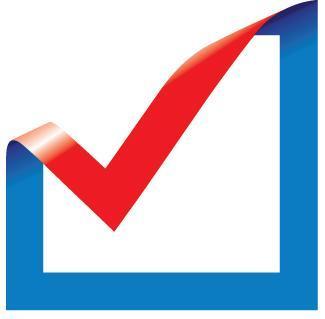 